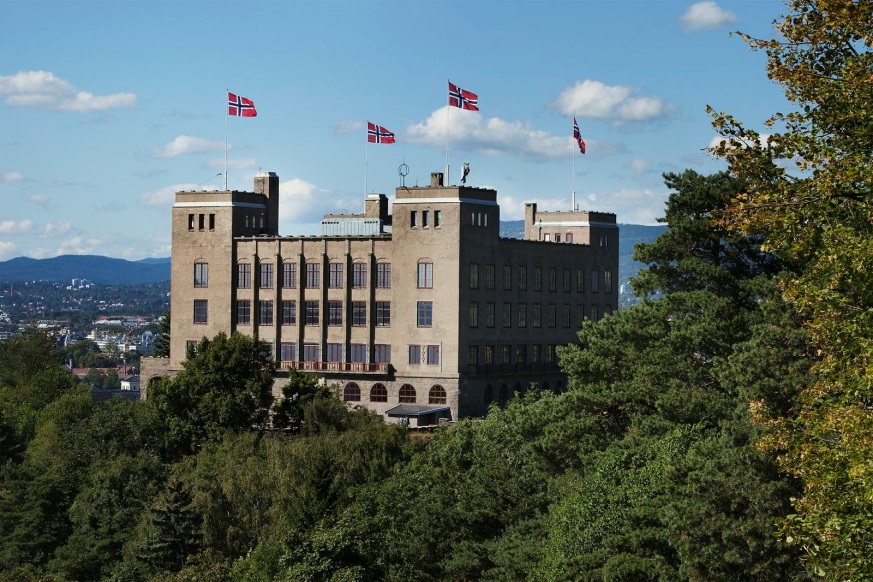 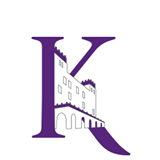 					Kongshavn videregående skoleinviterer avgangselevene med familie tilskoleavslutningi Gamle Logen, Grev Wedels plass 2tirsdag 19. juni 2018 kl. 1800Alle elever møter senest kl. 1740Sammen skaper vi en høytidelig avslutning av skolegangen på Kongshavn med taler, musikkinnslag og utdeling av priser og diplomer.Arrangementet slutter kl. 2030Velkommen!		Knut Jørgen Kopperud				Kristin Lindaas   		Rektor							Trinnleder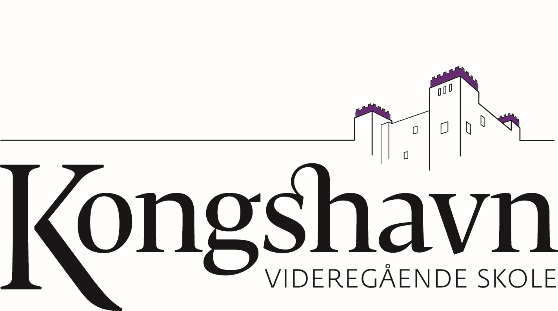 